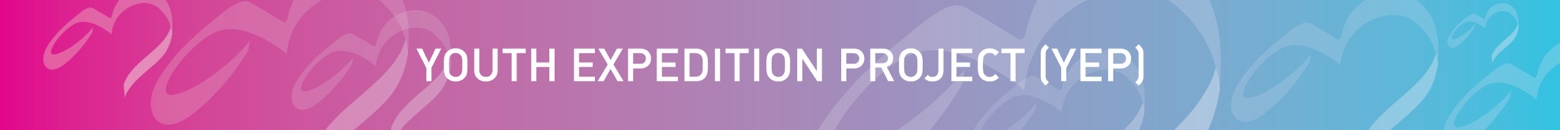 Important information to note: The YEP Programme Funding (PF) Partnership Report should be submitted within 1 month from the Financial Audit Report.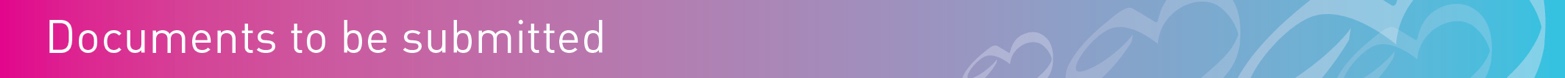 The following documents must be duly completed and submitted for the YEP Programme Funding Partnership Closure. All templates can be downloaded from the NYC website under Grants (https://www.nyc.gov.sg/initiatives/grants/yep-grant).Softcopy (Working Copy):YEP PF Partnership Report (this document)PF Template B (Completed Project) and Template C (Human Interest Story)Endorsed Statement of Accounts (SOA) and endorsed Calculation Sheet for every YEPTeam Report with Detailed Actual Itinerary (if there are changes to the Itinerary submitted as at application) for every YEPIf there are changes to the Participant List submitted as at application, the revised list is to be submitted after the team completes the Local Project and before the Financial AuditA CD-R or an online link for download of publicity materials, videos and at least 20 photographs with captions (10 for Overseas Project and 10 for Local Project(s); in JPEG format) Photos should be of high resolution (300dpi) and reasonable quality (at least 1 MB each).Photos should be of participants in action, interacting with others. Please ensure that some of the photos are of participants in the YEP t-shirts.(Note: NYC reserves the right to use the materials for our publicity purposes. By providing original Materials, you represent and warrant that the Materials and artwork contained therein are original to you and do not infringe upon the copyright of any other person.)Hardcopy Original:YEP Host Feedback Forms for all Host Community Partners of all phases (Preparation, Overseas Project & Local Project)YEP Participants Feedback Forms (to be completed by all YEP Leaders and Members)Youth Expedition Project (YEP), Youth Corps Singapore (The Red Box), 113 Somerset Rd, S(238165)Prepared by	: _____________________ (Name & Designation)Date	: ___________ Approved by	: _____________________ (Name & Designation)Date	: ___________Section A: Partnership OutcomesSection A: Partnership OutcomesSection A: Partnership OutcomesSection A: Partnership OutcomesType of ProjectProjectedActualAudited Amount ($)YEPX YEPs, with X participantsX YEPs, with X participants$XCEPX CEPs, with X participantsX CEPs, with X participants$XOur Little Red Dot and BeyondX runs for all YEP and CEP participantsX runs for all YEP and CEP participants$XSharingX sessions, with total target outreach of X participantsX sessions, with total target outreach of X participants$XOverseas Partnership Development (OPD)Up to X tripsX trips$XTOTAL:TOTAL:TOTAL:$XSection B: No. of YEPs and Participants in Respective Countries(Brunei, Cambodia, China, India, Indonesia, Laos, Malaysia, Myanmar, Philippines, Thailand, Vietnam)Section B: No. of YEPs and Participants in Respective Countries(Brunei, Cambodia, China, India, Indonesia, Laos, Malaysia, Myanmar, Philippines, Thailand, Vietnam)Section B: No. of YEPs and Participants in Respective Countries(Brunei, Cambodia, China, India, Indonesia, Laos, Malaysia, Myanmar, Philippines, Thailand, Vietnam)Section B: No. of YEPs and Participants in Respective Countries(Brunei, Cambodia, China, India, Indonesia, Laos, Malaysia, Myanmar, Philippines, Thailand, Vietnam)CountriesNo. of YEPsNo. of YEP Participants(Leaders + Members)Brunei DarussalamXXCambodiaXXChinaXXIndiaXXIndonesiaXXLao PDRXXMalaysiaXXMyanmarXXPhilippinesXXThailandXXVietnamXXOthers, please specify--TOTAL:XXSection C: Type of YEP / Causes ServedSection C: Type of YEP / Causes ServedSection C: Type of YEP / Causes ServedSection C: Type of YEP / Causes ServedSection C: Type of YEP / Causes ServedSection C: Type of YEP / Causes ServedSection C: Type of YEP / Causes ServedSection C: Type of YEP / Causes ServedSection C: Type of YEP / Causes ServedSection C: Type of YEP / Causes ServedSection C: Type of YEP / Causes ServedSection C: Type of YEP / Causes ServedSection C: Type of YEP / Causes ServedSection C: Type of YEP / Causes ServedSection C: Type of YEP / Causes ServedS/NName of YEP(s)ConstructionTechnologyEducationHealthSpecial NeedsArtsSportsHeritageEnvironmentChildren and FamilyYouthsElderlyOthers, please specifye.g.YEP ???????OverseasLocalYEP ???????OverseasLocalYEP ???????OverseasLocalYEP ???????OverseasLocalYEP ???????OverseasLocalYEP ???????OverseasLocalYEP ???????OverseasLocalYEP ???????OverseasLocalYEP ???????OverseasLocalYEP ???????OverseasLocalYEP ???????OverseasLocalYEP ???????OverseasLocalYEP ???????OverseasLocalYEP ???????OverseasLocalYEP ???????OverseasLocalYEP ???????OverseasLocalYEP ???????OverseasLocalYEP ???????OverseasLocalYEP ???????OverseasLocalYEP ???????OverseasLocalYEP ???????OverseasLocalTOTAL:??????????????????????????Section D: Trend of YEP for Programme Funding PartnerSection D: Trend of YEP for Programme Funding PartnerSection D: Trend of YEP for Programme Funding PartnerSection D: Trend of YEP for Programme Funding PartnerSection D: Trend of YEP for Programme Funding PartnerPF PartnershipNo. of YEPsNo. of YEP Participants(Leaders + Members)No. of YEP LeadersNo. of YEP MembersFY14XXXXFY15XXXXFY16XXXXFY17XXXXFY18XXXXTOTAL:XXXX